АДМИНИСТРАЦИЯЗАКРЫТОГО АДМИНИСТРАТИВНО-ТЕРРИТОРИАЛЬНОГО ОБРАЗОВАНИЯ СОЛНЕЧНЫЙПОСТАНОВЛЕНИЕО ВНЕСЕНИИ ИЗМЕНЕНИЙ В ПОЛОЖЕНИЕ О ПОРЯДКЕ И УСЛОВИЯХ ОПЛАТЫ И СТИМУЛИРОВАНИИ ТРУДА В МУНИЦИПАЛЬНЫХ ОРГАНИЗАЦИЯХ ОБРАЗОВАНИЯ ЗАТО СОЛНЕЧНЫЙ В соответствии с Приказом Министерства науки и высшего образования Российской Федерации от 13.08.2021г. № 748 «О ведомственных наградах Министерства науки и высшего образования Российской Федерации», Приказом Министерства просвещения России от 09.01.2019 № 1 «О ведомственных наградах Министерства просвещения Российской Федерации», администрация ЗАТО Солнечный ПОСТАНОВЛЯЕТ:Внести в Положение о порядке и условиях оплаты и стимулирования труда в муниципальных организациях образования ЗАТО Солнечный, утвержденное постановлением администрации ЗАТО Солнечный от 25.08.2017г. № 130 изменение, изложив абзац пятый пункта 10.4 Положения в следующей редакции:«10% от должностного оклада - за награждение нагрудным значком «Отличник просвещения СССР», нагрудным значком «Отличник народного просвещения», нагрудным знаком «Почетный работник общего образования Российской Федерации», нагрудным знаком «Почетный работник воспитания и просвещения Российской Федерации», медалью К.Д. Ушинского, медалью Л.С. Выготского, наличие почетного звания «Почетный работник сферы образования Российской Федерации», наличие почетного звания «Ветеран сферы воспитания и образования», наличие звания «Почетный работник общего образования Российской Федерации», наличие звания «Почетный работник науки и образования Тверской области».».2. Руководителям организаций образования внести соответствующие изменения в Положения о порядке и условиях оплаты и стимулирования труда работников организации в соответствии с данным Положением.3. Настоящее Постановление вступает в силу с даты подписания. 4. Настоящее постановление подлежит опубликованию в газете «Городомля на Селигере» и размещению на официальном сайте администрации ЗАТО Солнечный.Врио главы администрации ЗАТО Солнечный                                                В. А. Петров20.09.2021ЗАТО Солнечный№ 141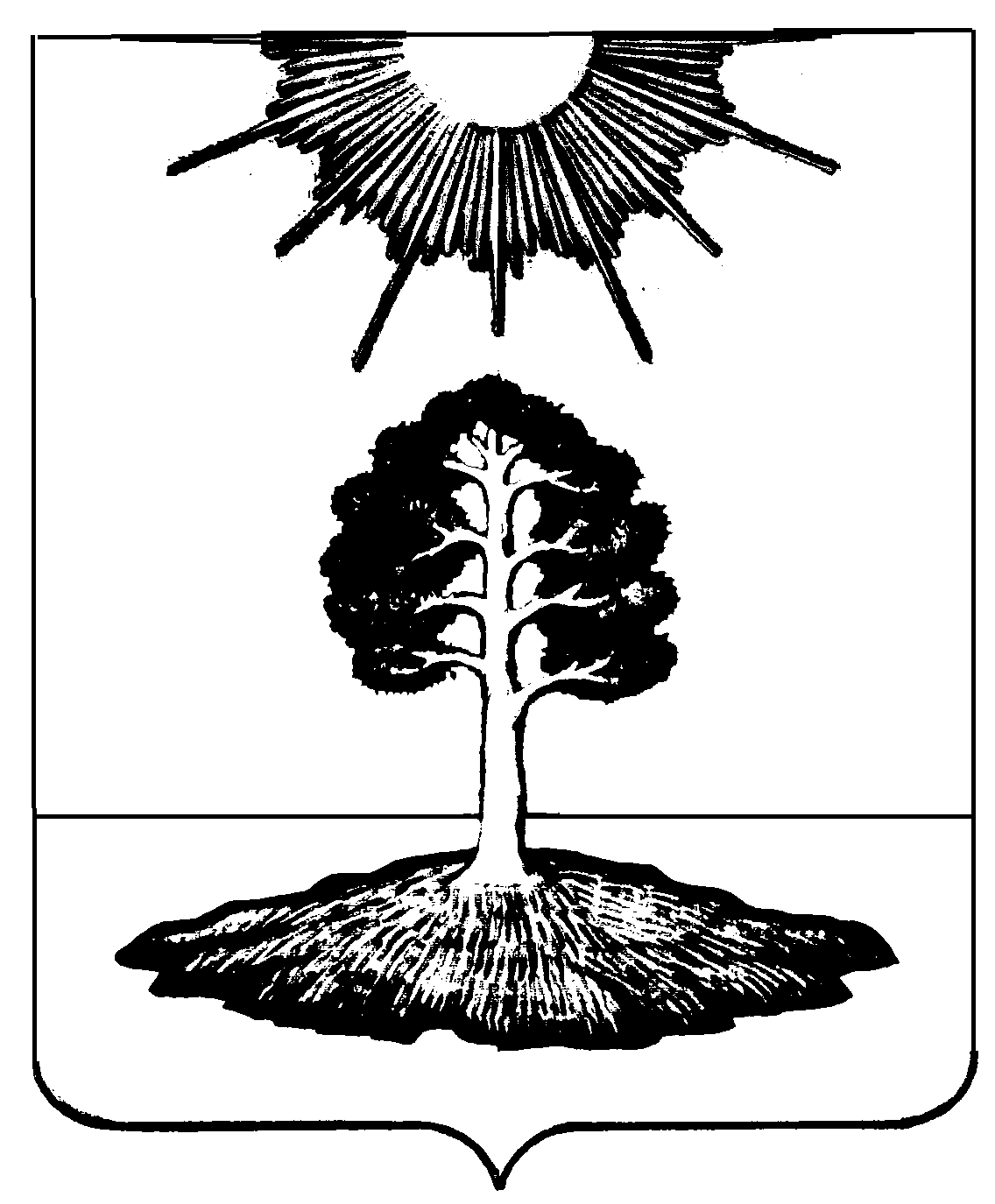 